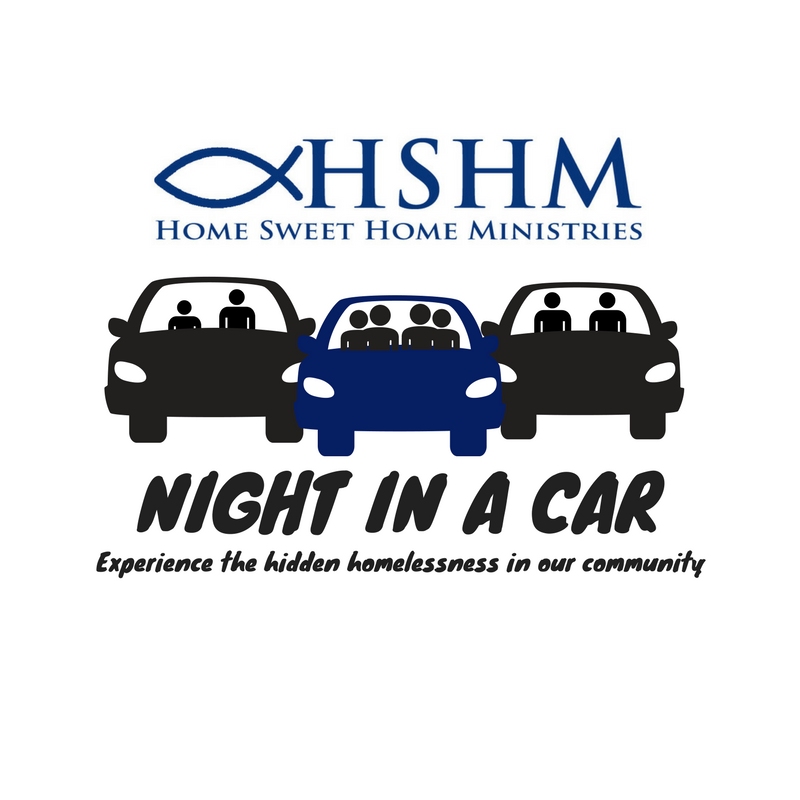 I, the undersigned, understand that Home Sweet Home Ministries is not responsible for any expense or liability incurred as a result of my participation in Night In A Car, including medical expenses due to any sickness or injury incurred as a result.I understand the risks associated with my participation in Night In A Car. I assume all related risks, both known and unknown to me, of my voluntary participation as a volunteer, including travel to, from, and during any volunteer activity. I do hereby consent for Home Sweet Home Ministries to use my image, likeness, and/or voice in any photographs, videotape, or digital recordings of me for the purpose of promoting Home Sweet Home Ministries, through print and electronic publication, publicly or privately. I waive any rights, claims, or interest I may have to control the use of my likeness in whatever media used.I represent that I am at least 18 years of age, have read and understand the foregoing statement, and am competent to execute this agreement. If under 18, a parent or legal guardian must approve participation.By checking the “I have read and agree to the terms outlined in Night In A Car Liability Waiver” box, you agree to the terms above.